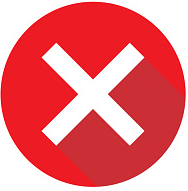 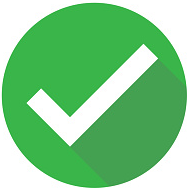 Parallel and Perpendicular LinesFor each statement, circle the correct response.1The lines with equations  and             are parallel to each otherTrueFalse2Two straight lines are parallel if their gradients multiply to give TrueFalse3The point lies on the line with equationTrueFalse4The lines with equations  and     are perpendicular to each otherTrueFalse5Straight lines with gradients  and  meet at TrueFalse6The points  and lie on the line with equation TrueFalse7The lines with equations  and      are perpendicular to each otherTrueFalse8The lines with equations  and  are parallel to each other.TrueFalse9The straight lines with equations  and  are perpendicular to each otherTrueFalse10The line with equation  is parallel to the line with equation TrueFalse11The lines with equations   and  are perpendicular to each other and meet at the point TrueFalse